Заявление об аттестации 2.1. Аттестация с целью установления квалификационной категории первой и высшей проводится на основании заявления педагогического работника (далее – Заявителя) в Аттестационную комиссию. В случае прохождения аттестации по нескольким должностям заявления подаются в Аттестационную комиссию по каждой должности. 2.2. Заявление педагогического работника об аттестации с целью установления квалификационной категории первой или высшей оформляется по установленной форме. В заявлении педагогический работник дает согласие на обработку его персональных данных. 2.2.1. Заявление должно содержать следующие сведения: 2.2.1.1. фамилия, имя и отчество (при наличии) в соответствии с паспортными данными; 2.2.1.2. место работы (полное и краткое наименование организации, в соответствии с уставом, с указанием наименования муниципального образования Пермского края); 2.2.1.3. занимаемая должность (указывается в соответствии с номенклатурой должностей); 2.2.1.4. сведения о квалификационной категории, на которую претендует Заявитель; 2.2.1.5. сведения о ранее установленной квалификационной категории (при наличии), с указанием срока действия установленной ранее квалификационной категории; 2.2.1.6. должность, по которой педагог желает пройти аттестацию; 2.2.1.7. сведения об уровне образования; 2.2.1.9. государственные награды, почетные звания, ведомственные знаки отличия, ученая степень, ученое звание;2.2.1.10. награды за участие в конкурсах профессионального мастерства;2.2.1.11. сведения о повышении квалификации за последние 3 года;2.2.1.12. результаты профессиональной деятельности по должности, указанной в заявлении (в соответствии с требованиями пунктов 35 или 36 Порядка проведения аттестации педагогических работников организаций, осуществляющих образовательную деятельность, утвержденного приказом Министерства просвещения российской Федерации от 24 марта 2023 г.  № 196); 2.2.1.13. отметка о проведении аттестации на заседании Аттестационной комиссии в присутствии (без присутствия) Заявителя;); 2.2.1.14. подтверждение факта ознакомления с Порядком проведения аттестации педагогических работников организаций, осуществляющих образовательную деятельность, утвержденного приказом Министерства просвещения российской Федерации от 24 марта 2023 г. № 196; 2.2.1.15. согласие на обработку персональных данных Заявителя, обратившегося за предоставлением государственной услуги; 2.2.1.16. контактные данные (телефоны: служебный, мобильный; адрес электронной почты); 2.2.1.17. дата составления заявления и подпись Заявителя. 2.3. К заявлению прикладывается заверенная должным образом копия трудовой книжки, подтверждающая присвоение квалификационной категории (при наличии категории): копии первой страницы с данными работника, последней страницы, где указано настоящее (последнее) место работы, страницы, содержащей сведения о присвоенной квалификационной категории (первой или высшей). Копии страниц трудовой книжки должны быть заверены печатью и подписью уполномоченного лица. На копии последней страницы необходимо сделать запись: «Работает по настоящее время в должности «______________» (указывается должность)», запись должна быть заверена печатью и подписью уполномоченного лица.За предоставление недостоверных сведений Заявитель несет ответственность в соответствии с действующим законодательством.Важно! Рекомендуемый объем текста о результатах деятельности - не более 1000 печатных знаков.Объем заявления не более 2-х печатных страниц (распечатать на одном листе с двух сторон).Пункты 35 и 36 Порядка проведения аттестации педагогических работников организаций, осуществляющих образовательную деятельность, утвержденного приказом Министерства просвещения российской Федерации от 24 марта 2023 г.  № 196)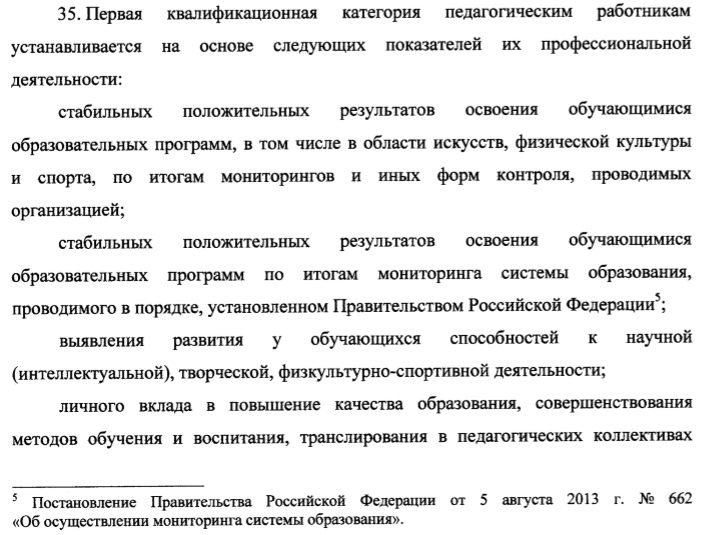 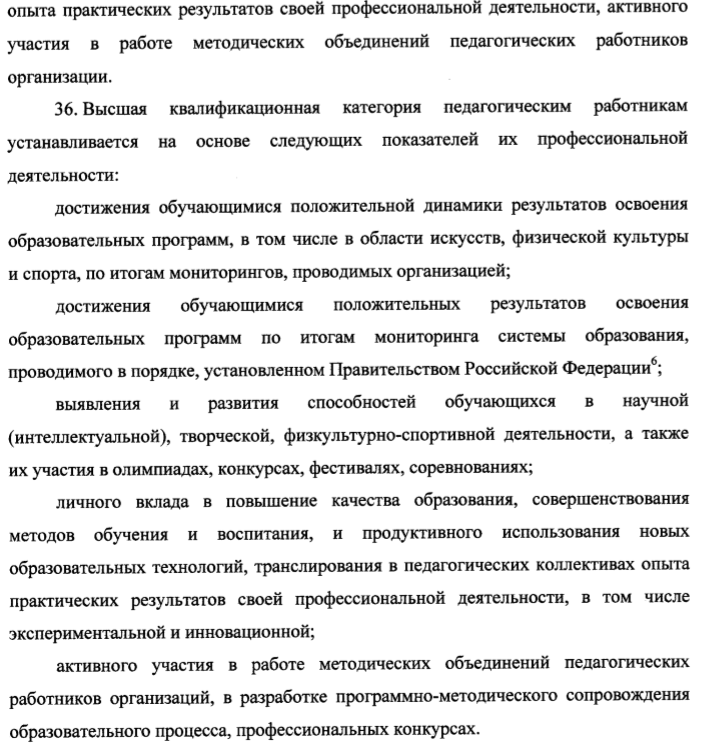 С вопросами можно обращаться к Черепановой Татьяне АлександровнеТел. 54529, 89026436172 